Отчёт о реализацииплана мероприятий по устранению недостатков, выявленных в ходе проведения независимой оценки качества условий осуществления образовательной деятельностигосударственного бюджетного общеобразовательного учреждения Республики Карелиякадетской школы-интерната «Карельский кадетский корпусимени Александра Невского»13.12.2023 г.                                                                                                                Директор ________________ Ефимов Д. А.       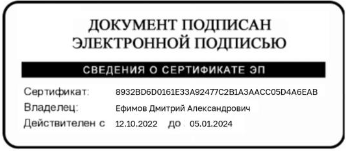 Недостатки, выявленные в ходе независимой оценки качества условий оказания услуг организациейНаименование мероприятия по устранению недостатков, выявленных в ходе независимой оценки качества условий оказания услуг организациейПлановый срок реализациимероприятийОтветственныйисполнитель (с указанием Ф.И.О., должности)Сведения о ходе реализации мероприятий Сведения о ходе реализации мероприятий Недостатки, выявленные в ходе независимой оценки качества условий оказания услуг организациейНаименование мероприятия по устранению недостатков, выявленных в ходе независимой оценки качества условий оказания услуг организациейПлановый срок реализациимероприятийОтветственныйисполнитель (с указанием Ф.И.О., должности)Реализованные меры по устранению выявленных недостатковФактический срок реализации1. Открытость и доступность информации об организации1. Открытость и доступность информации об организации1. Открытость и доступность информации об организации1. Открытость и доступность информации об организации1. Открытость и доступность информации об организации1. Открытость и доступность информации об организацииКоличество функционирующих способов обратной связи и взаимодействия с получателем услуг 2 из 4Актуализация формы подачи электронного обращения15 декабря 2023 г.Малышко А. В., инженер по ЭВТАктуализирована форма подачи электронного обращения. Форма перенесена из раздела «Контакты» на главную страницу для обеспечения доступности гражданам с разной степенью освоения навыков работы в сети «Интернет».
Туда же перенесена ссылка на опрос мнения о качестве оказания услуг из раздела «Независимая оценка качества условий».10.12.2023 г.2. Комфортность условий предоставления услуг2. Комфортность условий предоставления услуг2. Комфортность условий предоставления услуг2. Комфортность условий предоставления услуг2. Комфортность условий предоставления услуг2. Комфортность условий предоставления услугДоля получателей образовательных услуг, удовлетворённых комфортностью условий 89,2 баллов из 100. Обновление инфраструктуры в учебном корпусе и общежитии15 декабря 2023 г.Начальник хозяйственного отдела Кузьмин И.В. В летний период 2023 года выполнены ремонтные работы в помещениях учебного, административного корпусов и общежития (актовый зал, танцевальный зал, коридоры и входные группы, раздевалки, комнаты отдыха, спальные помещения).01.09.2023 г.3. Доступность услуг для инвалидов3. Доступность услуг для инвалидов3. Доступность услуг для инвалидов3. Доступность услуг для инвалидов3. Доступность услуг для инвалидов3. Доступность услуг для инвалидовОборудование территории, прилегающей к организации, и её помещений с учётом доступности для инвалидов – наличие одного условия из пяти.Разработка проектно-сметной документации на строительные работы по обеспечению доступности для инвалидов15 декабря 2023 г.Начальник хозяйственного отдела Кузьмин И.В.Проектно-сметная документация не выполнена в связи с отсутствием финансирования в 2023 году.Разработку ПСД планируется перенести на 3 квартал 2024 года.Обеспечение в организации условий доступности, позволяющих инвалидам получать услуги наравне с другими — наличие двух условий из шести.Корректировка приказов и инструкций ответственных лиц за работу с инвалидами, сотрудников охранного предприятия15 декабря 2023 г.Директор Ефимов Д.А.В организации разработана «Инструкция для работников ГБОУ РК «Карельский кадетский корпус имени Александра Невского»  по вопросам обеспечения доступности для инвалидов услуг и оказания при этом необходимой помощи», а также был выпущен приказ «Об организации работы по обеспечению условий   доступности для инвалидов объектов учреждения» №74 от 22.02.2023 г.22.02.2023 г.4. Доброжелательность, вежливость работников организации4. Доброжелательность, вежливость работников организации4. Доброжелательность, вежливость работников организации4. Доброжелательность, вежливость работников организации4. Доброжелательность, вежливость работников организации4. Доброжелательность, вежливость работников организацииДоля получателей образовательных услуг, удовлетворённых доброжелательностью, вежливостью работников организации, обеспечивающих непосредственное оказание услуги при обращении в организацию (например, учителя, воспитатели и проч.) — 92,5 балла из 100.Проведение психологических тренингов, направленных на развитие вежливости у педагогических работников — учителей и воспитателей.15 декабря 2023 г.Молоткова И. Г., педагог-психолог.Беседа с воспитателями «Правила эффективного общения с подростком. Педагогический такт и эмпатия».Дата проведения: 09.02.23г.Доля получателей образовательных услуг, удовлетворённых доброжелательностью, вежливостью работников организации, обеспечивающих непосредственное оказание услуги при обращении в организацию (например, учителя, воспитатели и проч.) — 92,5 балла из 100.Проведение психологических тренингов, направленных на развитие вежливости у педагогических работников — учителей и воспитателей.15 декабря 2023 г.Молоткова И. Г., педагог-психолог.Семинар-практикум для педагогов «Развитие профессионально-личностных качеств педагога. Эмпатия. Педагогический такт»Дата проведения: 16.02.23 г.5. Удовлетворенность условиями оказания услуг5. Удовлетворенность условиями оказания услуг5. Удовлетворенность условиями оказания услуг5. Удовлетворенность условиями оказания услуг5. Удовлетворенность условиями оказания услуг5. Удовлетворенность условиями оказания услугДоля получателей образовательных услуг, удовлетворённых удобством графика работы организации — 93,5 балла из 100.Проведение  Родительского комитета и Управляющего совета учреждения по вопросу удобства режима работы корпуса15 декабря 2023 г.Ефимов Д.А., директорЗаседание Управляющего совета совместно с родительским комитетом по вопросам режима работы. Дата проведения: 23.10.23 г.